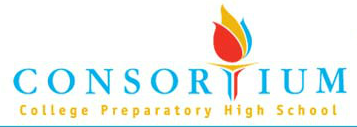 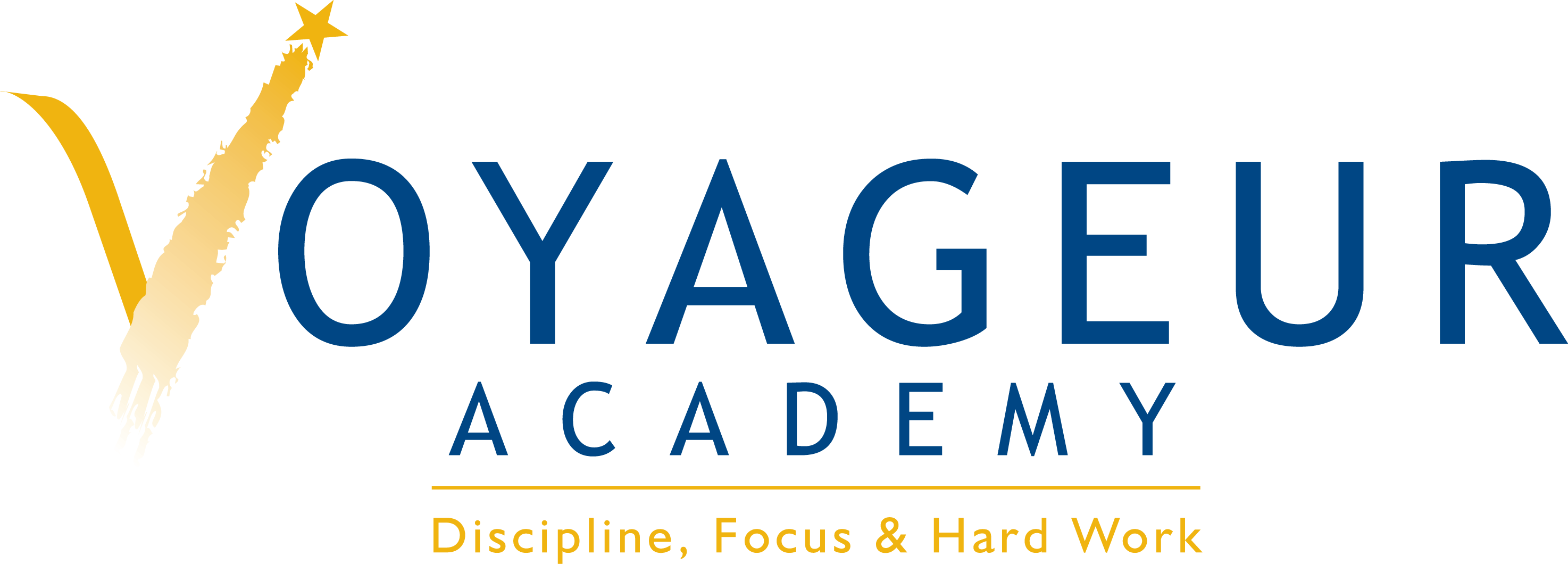 Voyageur Academy/Consortium College Preparatory High SchoolCredit Card Information Transparency ReportFY 2014-2015The District currently does not issue credit cards to staff members. However the district does issue debit cards to two staff members – Jeff Maxwell, Principal for Consortium College Preparatory High School and Krystal Bell, Principal for Voyageur Academy. The max limit for a transactions is $5,000.  